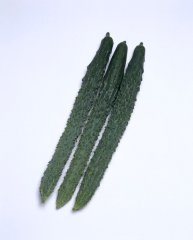 Palace Pride Cucumber, HybridYields a prolific crop of fruits with glossy dark green skin with defined ridges and fine white spines. Fruits are harvested 10” long and have crisp flesh, a relatively small seed cavity and sweet flavor. Popular for its heat tolerance, this cucumber is easy to grow. No need to peel skin since the white spines are easily removed by washing. Ideal for cold cucumber salads. Delicious pickled or lightly cooked in Asian dishes.Culture: Germination temperature 78-86°F. Ideal soil pH between 6 and 7. Optimum growing temperatures are 75°F daytime and 60°F at night.  Spacing: Sow seeds 1" deep, 2-4" apart.  Thin to 10-12". Trimming and Staking: Train to climb a vertical support for better air circulation, straighter fruits and ease of harvest. Keep the primary vine and support with trellis. Each node on the vine has a tendril (important for attaching to trellis and/or stakes), a fruit, a leaf (important for photosynthesis), and a growth point. Prune growth points for improved plant health and production.Helpful video on pruning growth points:  https://www.youtube.com/watch?v=TGkFJh5bKGgIrrigation: Keep soil moist.Fertilization: Granular Nature Safe 5-6-6 and Blood Meal, along with Compost Plus, Micros Plus, and Capacity Plus, used at VISTA at the beginning of the Fall season are good starter fertilizers to support root and leaf development. Additional fertilizer should be given when female flowers bloom. Side dress with well-cured compost (typically low in nitrogen) or apply water-soluble, low-nitrogen, higher potassium fertilizer weekly at half strength (usually ½ tablespoon in one gallon of water).Matures in approximately 50-60 days.https://www.kitazawaseed.com/seed_389-23.htmlPlant beside beans, Brassicas, celery, corn, dill, kohlrabi, lettuce, onion, peas, radish, and tomatoes. Avoid planting near potatoes and sage. Both corn and sunflowers can act as a trellis for cucumbers to good effect. Dill will help cucumbers by attracting predatory insects, and nasturtiums will improve the flavor and growth of cucumbers.https://www.westcoastseeds.com/blogs/garden-wisdom/companion-planting